Sorszám:……./2021                  Keresztelési adatlap                   Bejelentkezés napja:2021……Keresztelendő születési helye: Bp.____ker.          Ideje: 20____	év 	 hó 	 napKeresztelendő neve:……………………………………………………………………………………………………………………Szülők:Szülők házassága: Egyházi házasság     polgári kötés    élettársi	 elvált	egyedülálló	Édesapa neve:_________________________________________ Vallása:_____Születési helye (kerület is):_______________________éve:19__ hó____ nap:___Édesanya lánykori neve:__________________________________ Vallása:_____Születési helye (kerület is): ______________________éve:19___ hó___ nap:___Pontos cím:                      	 utca	szám	em.___ ajtó Szülők telefonszáma: apa___________________ anya_____________________e-mail cím: _____________________________________________Keresztszülők:Keresztapa neve: _______________________________________  Vallása:___Lakcíme: ________________________________________________________Keresztanya lánykori neve: ________________________________ Vallása: ___ Lakcíme: ________________________________________________________A keresztelés helye, ideje: Szent Kereszt   Szent Pál   templom. 2021.év………hó………nap………óraMi, alulírott szülők kérjük az Egyházközség plébánosát, hogy az adatlapon megnevezett gyermekünket a római katolikus egyház szertartása szerint keresztelje meg.Tudjuk, hogy Egyházunk kétezer éves gyakorlata szerint kisgyermeknek a keresztség szentsége csak abban az esetben szolgáltatható ki, ha a szülők vállalják, hogy katolikus nevelést biztosítanak neki. Ezért mi Isten és Egyházunk előtt kötelességünknek tartjuk gyermekünk katolikus nevelését.Budapest-Rákoskeresztúr,2021……………………Szülők aláírása:……………………………………………………………………………………………………………………………………….  ----------------------------------------------------------------- 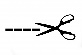 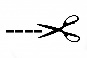 Gyermekük,	 	keresztelőjénekhelye: Szent Kereszt   Szent Pál     templom. Ideje: 2021.év………  hó…………nap……………….óra